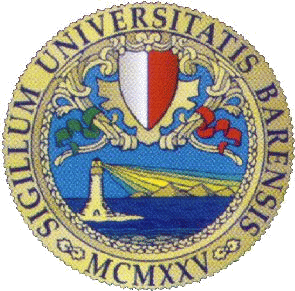 TABELLA DELLE SPESE DI VIAGGIO E SOGGIORNOdovute al_____ __________________, Codice Fiscale___________________,  nato/a __________ il__________, qualifica__________________  tempo________, classe____, Matricola________, per la missione compiuta a _________________________________________________________________________________e per cui ha ricevuto un’anticipazione di € ___________ (_______________).             firmare in caso affermativoVisto si paghi su fondi _______________________________________________________________                                ________________________Il titolare dei Fondi 			                La Direttrice del DipartimentoModalità di pagamentoConto corrente postale/bancario:Banca_________________________ Ag.____________________Posizione giuridicaReddito lordo annuo __________________ Aliquota max IRPEF ______ %_____________________        Firma***************************************************************INFORMATIVA SUL TRATTAMENTO DEI DATI PERSONALI (D. Lgs. 196/03)I dati acquisiti saranno utilizzati esclusivamente ai fini del procedimento di liquidazione del trattamento economico di missione.N.B. Al fine di rendere possibile una celere e puntuale gestione delle pratiche di rimborso delle missioni il presente modulo deve essere aggiornato a cura degli interessati ogni qual volta le informazioni in esso contenute variano.Pagina da compilarsi da parte dell’interessato DichiarazioneSotto la mia personale responsabilità dichiaro che, il giorno e l’ora di inizio e termine della missione, indicati nella presente tabella di liquidazione, corrispondono al vero.Bari, _____________				            ________________________                   Firma di chi ha compiuto la missioneAllegati1) Biglietti di viaggio in originale, N° _________2) Ricevute pedaggio autostradale in originale, N° _________3) Ricevute pernottamento in originale, N° __________4) Ricevute pasti in originale, N° __________5) Ricevute Quota di iscrizione in originale, N° ______ per € ________6) Altro (specificare) _____________________________________________________________________________________________________________________________________            							   ________________________                  Firma di chi ha compiuto la missioneRimessa direttaAssegno circolarePaese Cin Eur CinABIABIABIABIABICABCABCABCABCABConto correnteConto correnteConto correnteConto correnteConto correnteConto correnteConto correnteConto correnteConto correnteConto correnteConto correnteConto correnteCodice di controlloCodice BancaCodice BancaCodice BancaCodice BancaCodice BancaCodice FilialeCodice FilialeCodice FilialeCodice FilialeCodice FilialeLunghezza fissa di 12 caratteriLunghezza fissa di 12 caratteriLunghezza fissa di 12 caratteriLunghezza fissa di 12 caratteriLunghezza fissa di 12 caratteriLunghezza fissa di 12 caratteriLunghezza fissa di 12 caratteriLunghezza fissa di 12 caratteriLunghezza fissa di 12 caratteriLunghezza fissa di 12 caratteriLunghezza fissa di 12 caratteriLunghezza fissa di 12 caratteriITDataDataDataPartenza daOraArrivo aOraMezzo di trasportoKmClasseMezzoTrattaCosto (€)TrattaCosto (€)AEREOAEREOAEREOAEREOTRENOTRENOTRENOTRENOTRENOAltri mezzi (specificare) Altri mezzi (specificare) Altri mezzi (specificare) Altri mezzi (specificare) Altri mezzi (specificare) TrattaCosto (€)TrattaCosto (€)HotelImporto (€)HotelImporto (€)EsercizioImporto (€)EsercizioImporto (€)